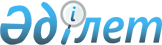 О внесении изменений и дополнения в приказ Министра финансов Республики Казахстан от 28 декабря 2015 года № 694 "Об утверждении Правил формирования и ведения реестров в сфере государственных закупок"Приказ Заместителя Премьер-Министра - Министра финансов Республики Казахстан от 20 июня 2022 года № 601. Зарегистрирован в Министерстве юстиции Республики Казахстан 23 июня 2022 года № 28579
      ПРИКАЗЫВАЮ:
      1. Внести в приказ Министра финансов Республики Казахстан от 28 декабря 2015 года № 694 "Об утверждении Правил формирования и ведения реестров в сфере государственных закупок" (зарегистрирован в Реестре государственной регистрации нормативных правовых актов под № 12618) следующие изменения и дополнение:
      преамбулу изложить в следующей редакции:
      "В соответствии с подпунктом 9) статьи 16 Закона Республики Казахстан "О государственных закупках" ПРИКАЗЫВАЮ:";
      в Правилах формирования и ведения реестров в сфере государственных закупок (далее – Правила), утвержденных указанным приказом:
      пункты 16 и 17 изложить в следующей редакции:
      "16. Реестр недобросовестных участников государственных закупок, предусмотренных подпунктами 1) и 3) пункта 15 настоящих Правил, формируется на основании решений судов, вступивших в законную силу.
      При условии, указанном в подпункте 1) пункта 15 настоящих Правил, организатор государственных закупок, единый организатор государственных закупок, заказчик либо уполномоченный орган направляет не позднее 30 (тридцати) календарных дней со дня, когда им стало известно о факте нарушения потенциальным поставщиком или поставщиком законодательства Республики Казахстан о государственных закупках, обратиться с иском в суд о признании такого потенциального поставщика или поставщика недобросовестным участником государственных закупок.
      При условии, указанном в подпункте 3) пункта 15 настоящих Правил, заказчик не позднее 30 (тридцати) календарных дней со дня, когда ему стало известно о факте нарушения поставщиком законодательства Республики Казахстан о государственных закупках, обратиться с иском в суд о признании такого поставщика недобросовестным участником государственных закупок, за исключением случаев, которые в совокупности удовлетворяют следующим условиям:
      1) выплаты поставщиком неустойки (штрафа, пени);
      2) полного исполнения договорных обязательств;
      3) отсутствия ущерба, причиненного заказчику.
      17. Реестр недобросовестных участников государственных закупок, предусмотренных подпунктом 2) пункта 15 настоящих Правил, формируется на основании решения уполномоченного органа о признании потенциальных поставщиков недобросовестными участниками государственных закупок.";
      пункт 21 изложить в следующей редакции:
      "21. При условии представления в уполномоченный орган неполных и (или) недостоверных (некорректных) сведений для включения в реестр недобросовестных участников государственных закупок, уполномоченный орган в течение 7 (семи) рабочих дней направляет посредством веб-портала уведомление заказчику о необходимости в течение 5 (пяти) рабочих дней повторно предоставить сведения о недобросовестном участнике государственных закупок в соответствии с пунктом 27 настоящих Правил.";
      пункт 31 изложить в следующей редакции:
      "31. При условии представления заказчиком решения согласительной комиссии об исключении потенциального поставщика из реестра недобросовестных участников государственных закупок посредством веб-портала, уполномоченный орган в течение 3 (трех) рабочих дней выносит решение об исключении данного поставщика из реестра недобросовестных участников государственных закупок по форме согласно приложению 6 к настоящим Правилам.
      При этом решение уполномоченного органа об исключении потенциального поставщика из реестра недобросовестных участников государственных закупок выносится посредством веб-портала в автоматическом режиме.";
      приложение 5 к Правилам изложить в новой редакции согласно приложению 1 к настоящему приказу;
      дополнить приложением 6 к Правилам согласно приложению 2 к настоящему приказу.
      2. Департаменту законодательства государственных закупок и закупок квазигосударственного сектора Министерства финансов Республики Казахстан в установленном законодательством Республики Казахстан порядке обеспечить:
      1) государственную регистрацию настоящего приказа в Министерстве юстиции Республики Казахстан;
      2) размещение настоящего приказа на интернет-ресурсе Министерства финансов Республики Казахстан; 
      3) в течение десяти рабочих дней после государственной регистрации настоящего приказа в Министерстве юстиции Республики Казахстан представление в Департамент юридической службы Министерства финансов Республики Казахстан сведений об исполнении мероприятий, предусмотренных подпунктами 1) и 2) настоящего пункта. 
      3. Настоящий приказ вводится в действие по истечении десяти календарных дней после дня его первого официального опубликования. О включении в реестр недобросовестных участников государственных закупок
      В соответствии со статьями 12 и 44 Закона Республики Казахстан "О государственных закупках" (далее – Закон), по итогам государственных закупок:
      Номер объявления о закупке:
      Способ закупки:
      Дата направления подписанного заказчиком договора о государственных закупках на подписание потенциальному поставщику: дд/мм/гг
      Дата направления уведомления о необходимости подписания проекта договора о государственных закупках: дд/мм/гг
      Дата истечения срока для подписания договора о государственных закупках поставщиком, установленного Законом: дд/мм/гг
      Либо:
      Дата заключения договора: дд/мм/гг
      Дата истечения срока внесения обеспечения исполнения договора о государственных закупках, либо суммы, предусмотренной статьей 26 Закона потенциальным поставщиком: дд/мм/гг
      Заказчик:
      Наименование:
      БИН:
      Адрес:
      Телефон:
      ПРИКАЗЫВАЮ:
      1. В соответствии с пунктом 1 статьи 44 Закона признать _________ уклонившимся от заключения договора о государственных закупках в связи с:
      не подписанием договора о государственных закупках № ___ по закупке № ______, проведенного способом ______ в установленный Законом срок/ либо:
      не внесением обеспечения исполнения договора о государственных закупках или суммы, предусмотренной статьей 26 Закона по договору № ____ от дд/мм/гг по лоту ____, проведенного способом _______.
      2. В соответствии с подпунктом 2) пункта 4, части второй пункта 5 статьи 12 Закона признать недобросовестным участником государственных закупок.
      3. Включить в реестр недобросовестных участников государственных закупок следующие сведения о потенциальном поставщике:
      4. Период нахождения в реестре определить 24 месяца с даты утверждения приказа.
      5. Приказ вступает в силу с момента подписания.
      Уполномоченное лицо Ф.И.О. (при наличии) (электронная цифровая подпись)
      Расшифровка аббревиатур:
      БИН – бизнес-идентификационный номер;
      ИИН – индивидуальный идентификационный номер;
      Ф.И.О. - фамилия, имя, отчество (при наличии). Об исключении из реестра недобросовестных участников государственных закупок
      В соответствии с подпунктом 3) пункта 9 статьи 12 Закона Республики Казахстан "О государственных закупках" (далее - Закон), по итогам рассмотрения согласительной комиссии обращения от ____ № ____ "Об исключении потенциального поставщика из реестра недобросовестных участников государственных закупок" ПРИКАЗЫВАЮ:
      1. Отменить приказ "Наименование уполномоченного органа" от "___" ____ года № _____ "О включении в реестр недобросовестных участников государственных закупок".
      2. В соответствии с частью четвертой пункта 6 статьи 12 Закона исключить из реестра недобросовестных участников государственных закупок потенциального поставщика:
      3. Приказ вступает в силу с момента подписания.
      Уполномоченное лицо Ф.И.О. (при наличии) (электронная цифровая подпись)
      Расшифровка аббревиатур:
      БИН – бизнес-идентификационный номер;
      ИИН – индивидуальный идентификационный номер;
      Ф.И.О. - фамилия, имя, отчество (при наличии).
					© 2012. РГП на ПХВ «Институт законодательства и правовой информации Республики Казахстан» Министерства юстиции Республики Казахстан
				
      Заместитель Премьер-Министра- Министр финансовРеспублики Казахстан 

Е. Жамаубаев
Приложение 1 к приказу
Заместителя Премьер-Министра
- Министра финансов
Республики Казахстан
от 20 июня 2022 года № 601Приложение 5
к Правилам формирования
и ведения реестров в сфере
государственных закупокформа
Общий бланк уполномоченного органа
Общий бланк уполномоченного органа
Общий бланк уполномоченного органа
Государственный герб Республики Казахстан
Государственный герб Республики Казахстан
Государственный герб Республики Казахстан
Официальное наименованиеуполномоченного органа на казахском языке
Официальное наименованиеуполномоченного органа на русском языке
БҰЙРЫҚ
ПРИКАЗ
_________________(дата)
№ ___________
Место издания на казахском языке
Место издания на русском языке
Наименование/Ф.И.О. (при наличии):
БИН/ИИН, регистрационные данные для поставщиков-нерезидентов:
Ф.И.О. (при наличии) руководителя:
ИИН руководителя, регистрационные данные руководителя для поставщиков-нерезидентов:
Наименование/Ф.И.О. (при наличии) учредителя (учредителей):
БИН/ИИН учредителей (учредителей), регистрационные данные учредителей для поставщиков-нерезидентов:
Адрес:
Телефон:Приложение 2 к приказу
Заместителя Премьер-Министра
- Министра финансов
Республики Казахстан
от 20 июня 2022 года № 601Приложение 6
к Правилам формирования
и ведения реестров в сфере
государственных закупокформа
Общий бланк уполномоченного органа
Общий бланк уполномоченного органа
Общий бланк уполномоченного органа
Государственный герб Республики Казахстан
Государственный герб Республики Казахстан
Государственный герб Республики Казахстан
Официальное наименованиеуполномоченного органа на казахском языке
Официальное наименованиеуполномоченного органа на русском языке
БҰЙРЫҚ
ПРИКАЗ
_________________ (дата)
№ ___________
Место издания на казахском языке
Место издания на русском языке
Наименование/Ф.И.О. (при наличии):
БИН/ИИН, регистрационные данные для поставщиков-нерезидентов:
Ф.И.О. (при наличии) руководителя:
ИИН руководителя, регистрационные данные руководителя для поставщиков-нерезидентов:
Наименование/Ф.И.О. (при наличии) учредителя (учредителей):
БИН/ИИН учредителей (учредителей), регистрационные данные учредителей для поставщиков-нерезидентов:
Адрес:
Телефон: